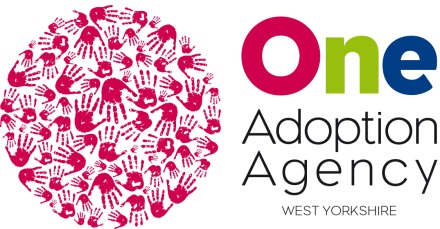 Background Information for Medical AdvisorsChilds Full NameDate of BirthGender EthnicityReligionEducational establishment (if relevant)Date Became Looked AfterDate of ADM meetingName of Birth MotherDate of BirthEthnicityName of Birth FatherDate of BirthEthnicityFamily Structure – to include details of siblings. Please indicate if fostered or adopted.Family BackgroundReasons for becoming Looked AfterDoes the Child have any health issues?YES/NO – If Yes, please detail belowDoes the Child have any health issues?Are you aware of any health issues in the family?YES/NO – If Yes, please detail below.Are you aware of any health issues in the family?Is there any history of learning disabilities/difficulties within the family?YES/NO – If Yes, please detail below.Is there any history of learning disabilities/difficulties within the family?Is there any history of substance misuse issues within the family?YES/NO – If Yes, please detail below.Is there any history of substance misuse issues within the family?Is there any history of domestic violence within the family?YES/NO – If Yes, please detail below.Is there any history of domestic violence within the family?Is there any history of mental health issues within the family?YES/NO – If Yes, please detail below.Is there any history of mental health issues within the family?Have there been any psychiatric, psychological or other expert reports?YES/NO – If Yes, please provide details and précis to conclusions below.Have there been any psychiatric, psychological or other expert reports?Has the Child potentially been exposed to any of the following?Has the Child potentially been exposed to any of the following?Abuse, neglect or traumaYES/NO – If Yes, please detail below.Abuse, neglect or traumaAlcohol during pregnancyYES/NO – If Yes, please detail below.Alcohol during pregnancyDrugs during pregnancyYES/NO – If Yes, please detail below.Drugs during pregnancyStress during pregnancy – including domestic violenceYES/NO – If Yes, please detail below.Stress during pregnancy – including domestic violenceHave any concerns about the Childs development or wellbeing been expressed by any of the following?Have any concerns about the Childs development or wellbeing been expressed by any of the following?Foster CarerYES/NO – If Yes, please detail below.Foster CarerNursery/SchoolYES/NO – If Yes, please detail below.Nursery/SchoolAny other PersonYES/NO – If Yes, please detail below.Any other PersonPlease provide any other information which may be helpful to the medical advisor